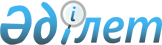 Об утверждении бюджета Ясновского сельского округа Есильского района Северо-Казахстанской области на 2024-2026 годыРешение маслихата Есильского района Северо-Казахстанской области от 27 декабря 2023 года № 11/181
      Сноска. Вводится в действие с 01.01.2024 в соответствии с пунктом 7 настоящего решения.
      В соответствии со статьей 9-1, с пунктом 2 статьи 75 Бюджетного кодекса Республики Казахстан, пунктом 2-7 статьи 6 Закона Республики Казахстан "О местном государственном управлении и самоуправлении в Республике Казахстан", маслихат Есильского района Северо-Казахстанской области РЕШИЛ:
      1. Утвердить бюджет Ясновского сельского округа Есильского района Северо-Казахстанской области на 2024-2026 годы согласно приложениям 1, 2, 3 соответственно, в том числе на 2024 год в следующих объемах:
      1) доходы - 111 706 тысяч тенге:
      налоговые поступления - 4 887 тысяч тенге;
      неналоговые поступления - 0 тысяч тенге;
      поступления от продажи основного капитала - 796,0 тысяч тенге;
      поступления трансфертов - 106 023 тысяч тенге;
      2) затраты - 112 528,3 тысяч тенге;
      3) чистое бюджетное кредитование - 0 тысяч тенге:
      бюджетные кредиты - 0 тысяч тенге;
      погашение бюджетных кредитов - 0 тысяч тенге;
      4) сальдо по операциям с финансовыми активами - 0 тысяч тенге:
      приобретение финансовых активов - 0 тысяч тенге;
      поступления от продажи финансовых активов государства - 0 тысяч тенге;
      5) дефицит (профицит) бюджета - - 822,3 тысяч тенге;
      6) финансирование дефицита (использование профицита) бюджета - 822,3 тысяч тенге:
      поступление займов - 0 тысяч тенге;
      погашение займов - 0 тысяч тенге;
      используемые остатки бюджетных средств - 822,3 тысяч тенге.
      Сноска. Пункт 1 в редакции решений маслихата Есильского района Северо-Казахстанской области от 01.03.2024 № 14/217 (вводится в действие с 01.01.2024).


      1.1. Предусмотреть в бюджете Ясновского сельского округа на 2024 год расходы за счет свободных остатков бюджетных средств сложившихся на начало финансового года согласно приложению 4.
      Сноска. Решение дополнено пунктом 1-1 в соответствии с решением маслихата Есильского района Северо-Казахстанской области от 01.03.2024 № 14/217 (вводится в действие с 01.01.2024).


      2. Установить, что доходы сельского бюджета на 2024 год формируются в соответствии со статьей 52-1 Бюджетного кодекса Республики Казахстан.
      3. Предусмотреть на 2024 год объемы трансфертов (субвенций), передаваемых из районного бюджета бюджету Ясновского сельского округа в сумме 14 405 тысяч тенге.
      4. Предусмотреть на 2024 год объемы трансфертов из республиканского бюджета в том числе:
      на повышение заработной платы отдельных категорий гражданских служащих, работников организаций, содержащихся за счет средств государственного бюджета, работников казенных предприятий.
      Распределение указанных целевых трансфертов из республиканского бюджета определяется решением акима Ясновского сельского округа Есильского района Северо-Казахстанской области "О реализации решения маслихата Есильского района "Об утверждении бюджета Ясновского сельского округа Есильского района Северо-Казахстанской области на 2024-2026 годы".
      5. Предусмотреть в бюджете Ясновского сельского округа на 2024 год поступление целевых трансфертов из областного бюджета бюджету Ясновского сельского округа в том числе:
      1) На развитие социальной и инженерной инфраструктуры в сельских населенных пунктах в рамках проекта "Ауыл-Ел бесігі", в том числе:
      на средний ремонт внутрипоселковой дороги в селе Ясновка Ясновского сельского округа Есильского района.
      Распределение указанных целевых трансфертов из областного бюджета определяется решением акима Ясновского сельского округа Есильского района Северо-Казахстанской области "О реализации решения маслихата Есильского района "Об утверждении бюджета Ясновского сельского округа Есильского района Северо-Казахстанской области на 2024-2026 годы".
      6. Предусмотреть в бюджете Ясновского сельского округа Есильского района Северо-Казахстанской области на 2024 год объемы целевых текущих трансфертов передаваемых из районного бюджета, в том числе:
      на фонд оплаты труда и текущее расходы; 
      на освещение улиц в населенных пунктах; 
      на фонд оплаты труда и текущее содержание Ясновского дома культуры. 
      Распределение указанных целевых трансфертов из районного бюджета определяется решением акима Ясновского сельского округа Есильского района Северо-Казахстанской области "О реализации решения маслихата Есильского района "Об утверждении бюджета Ясновского сельского округа Есильского района Северо-Казахстанской области на 2024-2026 годы".
      7. Настоящее решение вводится в действие с 1 января 2024 года. Бюджет Ясновского сельского округа Есильского района Северо-Казахстанской области на 2024 год
      Сноска. Приложение 1 в редакции решений маслихата Есильского района Северо-Казахстанской области от 01.03.2024 № 14/217 (вводится в действие с 01.01.2024). Бюджет Ясновского сельского округа Есильского района Северо-Казахстанской области на 2025 год Бюджет Ясновского сельского округа Есильского района Северо-Казахстанской области на 2026 год Направление свободных остатков бюджетных средств, сложившихся на начало финансового года
      Сноска. Решение дополнено приложением 4 в соответствии с решением маслихата Есильского района Северо-Казахстанской области от 01.03.2024 № 14/217 (вводится в действие с 01.01.2024).
					© 2012. РГП на ПХВ «Институт законодательства и правовой информации Республики Казахстан» Министерства юстиции Республики Казахстан
				
      Председатель маслихата Есильского района Северо-Казахстанской области 

Е. Туткушев
Приложение 1к решению маслихатаЕсильского районаСеверо-Казахстанской областиот 27 декабря 2023 года № 11/181
Категория
Класс
подкласс
Наименование
Сумма (тысяч тенге)
1) Доходы
111 706
1
Налоговые поступления
4 887
01
Подоходный налог
180
2
Индивидуальный подоходный налог с доходов, не облагаемых у источника выплаты
180
04
Налоги на собственность
4 614
1
Налоги на имущество
266
3
Земельный налог
360
4
Налог на транспортные средства
3 820
5
Единый земельный налог
168
05
Внутренние налоги на товары, работы и услуги
93
3
Поступления за использование природных и других ресурсов
93
3
Поступления от продажи основного капитала
796
03
Продажа земли и нематериальных активов
796
1
Продажа земли
796
4
Поступление трансфертов
106 023
02
Трансферты из вышестоящих органов государственного управления
106 023
3
Трансферты из районного (города областного значения) бюджета
106 023
Функциональная группа
Администратор бюджетных программ
Программа
Наименование
Сумма (тысяч тенге)
2) Затраты
112 528,3
01
Государственные услуги общего характера
24 579,3
124
Аппарат акима города районного значения, села, поселка, сельского округа
24 579,3
001
Услуги по обеспечению деятельности акима города районного значения, села, поселка, сельского округа
24 579,3
07
Жилищно-коммунальное хозяйство
 900
124
Аппарат акима города районного значения, села, поселка, сельского округа
900
008
Освещение улиц в населенных пунктах
900
08
Культура, спорт, туризм и информационное пространство
27 015
124
Аппарат акима города районного значения, села, поселка, сельского округа
27 015
006
Поддержка культурно-досуговой работы на местном уровне
27 015
13
Прочие
60 034
124
Аппарат акима города районного значения, села, поселка, сельского округа
60 034
057
Реализация мероприятий по социальной и инженерной инфраструктуре в сельских населенных пунктах в рамках проекта "Ауыл - Ел бесігі"
60 034
3) Чистое бюджетное кредитование
0
Бюджетные кредиты
0
Погашение бюджетных кредитов
0
4) Сальдо по операциям с финансовыми активами
0
Приобретение финансовых активов
0
Поступления от продажи финансовых активов государства
0
5) Дефицит (профицит) бюджета
- 822,3
6) Финансирование дефицита (использование профицита) бюджета
822,3
7
Поступления займов
0
16
Погашение займов
0
Категория
Класс
подкласс
Наименование
Сумма (тысяч тенге
8
Используемые остатки бюджетных средств
822,3
01
Остатки бюджетных средств
822,3
1
Свободные остатки бюджетных средств
822,3Приложение 2к решению маслихатаЕсильского районаСеверо-Казахстанской областиот 27 декабря 2023 года № 11/181
Категория
Класс
подкласс
Наименование
Сумма (тысяч тенге)
1) Доходы
188 400
1
Налоговые поступления
5 131
01
Подоходный налог
189
2
Индивидуальный подоходный налог с доходов, не облагаемых у источника выплаты
189
04
Налоги на собственность
4 844
1
Налоги на имущество
279
3
Земельный налог
378
4
Налог на транспортные средства
4 011
5
Единый земельный налог
176
05
Внутренние налоги на товары, работы и услуги
98
3
Поступления за использование природных и других ресурсов
98
3
Поступления от продажи основного капитала
795
03
Продажа земли и нематериальных активов
795
1
Продажа земли
795
4
Поступление трансфертов
182 474
02
Трансферты из вышестоящих органов государственного управления
182 474
3
Трансферты из районного (города областного значения) бюджета
182 474
Функциональная группа
Администратор бюджетных программ
Программа
Наименование
2) Затраты
188 400
01
Государственные услуги общего характера
25 092
124
Аппарат акима города районного значения, села, поселка, сельского округа
25 092
001
Услуги по обеспечению деятельности акима города районного значения, села, поселка, сельского округа
25 092
07
Жилищно-коммунальное хозяйство
940
124
Аппарат акима города районного значения, села, поселка, сельского округа
940
008
Освещение улиц в населенных пунктах
940
08
Культура, спорт, туризм и информационное пространство
27 368
124
Аппарат акима города районного значения, села, поселка, сельского округа
27 368
006
Поддержка культурно-досуговой работы на местном уровне
27 368
12
Транспорт и коммуникации 
135 000
124
Аппарат акима города районного значения, села, поселка, сельского округа
135 000
057
Реализация мероприятий по социальной и инженерной инфраструктуре в сельских населенных пунктах в рамках проекта "Ауыл-Ел бесігі"
135 000
3) Чистое бюджетное кредитование
0
Бюджетные кредиты
0
Погашение бюджетных кредитов
0
4) Сальдо по операциям с финансовыми активами
0
Приобретение финансовых активов
0
Поступления от продажи финансовых активов государства
0
5) Дефицит (профицит) бюджета
0
6) Финансирование дефицита (использование профицита) бюджета
0
7
Поступления займов
0
16
Погашение займов
0
Категория
Класс
подкласс
Наименование
Сумма (тысяч тенге
8
Используемые остатки бюджетных средств
0
01
Остатки бюджетных средств
0
1
Свободные остатки бюджетных средств
0Приложение 3к решению маслихатаЕсильского районаСеверо-Казахстанской областиот 27 декабря 2023 года № 11/181
Категория
Класс
подкласс
Наименование
Сумма (тысяч тенге)
1) Доходы
53 961
1
Налоговые поступления
5 388
01
Подоходный налог
198
Индивидуальный подоходный налог с доходов, не облагаемых у источника выплаты
198
04
Налоги на собственность
5 087
1
Налоги на имущество
293
3
Земельный налог
397
4
Налог на транспортные средства
4 212
5
Единый земельный налог
185
05
Внутренние налоги на товары, работы и услуги
103
3
Поступления за использование природных и других ресурсов
103
3
Поступления от продажи основного капитала
795
03
Продажа земли и нематериальных активов
795
1
Продажа земли
795
4
Поступление трансфертов
47 778
02
Трансферты из вышестоящих органов государственного управления
47 778
3
Трансферты из районного (города областного значения) бюджета
47 778
Функциональная группа
Администратор бюджетных программ
Программа
Наименование
Сумма (тысяч тенге)
2) Затраты
53 961
01
Государственные услуги общего характера
25 306
124
Аппарат акима города районного значения, села, поселка, сельского округа
25 306
001
Услуги по обеспечению деятельности акима города районного значения, села, поселка, сельского округа
25 306
07
Жилищно-коммунальное хозяйство
972
124
Аппарат акима города районного значения, села, поселка, сельского округа
972
008
Освещение улиц в населенных пунктах
972
08
Культура, спорт, туризм и информационное пространство
27 683
124
Аппарат акима города районного значения, села, поселка, сельского округа
27 683
006
Поддержка культурно-досуговой работы на местном уровне
27 683
3) Чистое бюджетное кредитование
0
Бюджетные кредиты
0
Погашение бюджетных кредитов
0
4) Сальдо по операциям с финансовыми активами
0
Приобретение финансовых активов
0
Поступления от продажи финансовых активов государства
0
5) Дефицит (профицит) бюджета
0
6) Финансирование дефицита (использование профицита) бюджета
0
7
Поступления займов
0
16
Погашение займов
0
Категория
Класс
подкласс
Наименование
Сумма (тысяч тенге
8
Используемые остатки бюджетных средств
0
01
Остатки бюджетных средств
0
1
Свободные остатки бюджетных средств
0Приложение 4к решению маслихатаЕсильского района Северо-Казахстанской области от 27 декабря 2023 года№ 11/181
Функциональная группа
Администратор бюджетных программ
Программа
Наименование
Сумма (тысяч тенге)
01
Государственные услуги общего характера
822,3
124
Аппарат акима города районного значения, села, поселка, сельского округа
822,3
001
Услуги по обеспечению деятельности акима города районного значения, села, поселка, сельского округа
822,3
Итого:
822,3